Информация О результатах конкурса на замещение вакантной должности психолога КГКП «Ясли-сад № 86 города Павлодара – физкультурно-оздоровительный центр «Baby Land». В соответствии с приказом Министра образования и науки Республики Казахстан от 19 ноября 2021 года № 568 и Министра труда и социальной защиты населения Республики Казахстан от 22 ноября 2021 года № 432 и в соответствии с приказом Министра образования и науки Республики Казахстан от 21 февраля 2012 года № 57 «Об утверждении Правил конкурсного замещения руководителей государственных организаций среднего, технического и профессионального, послесреднего образования и конкурсного назначения на должность руководителей государственных организаций образования и педагогов государственных организаций образования» был объявлен конкурс на официальном сайте КГКП «Ясли-сад № 86 города Павлодара – физкультурно-оздоровительный центр «Baby Land» от 26 февраля 2022 года.Для участия в конкурсе на  замещение вакантной должности психолога КГКП «Ясли-сад № 86 города Павлодара – физкультурно-оздоровительный центр «Baby Land» не было подано ни одного пакета документов. На основании вышеизложенного председателем конкурсной комиссии было принято решениие: конкурс на замещение вакантной должности психолога КГКП «Ясли-сад № 86 города Павлодара – физкультурно-оздоровительный центр «Baby Land» признать не состоявшимся в связи с отсутствием кандидатов для проведения конкурса. 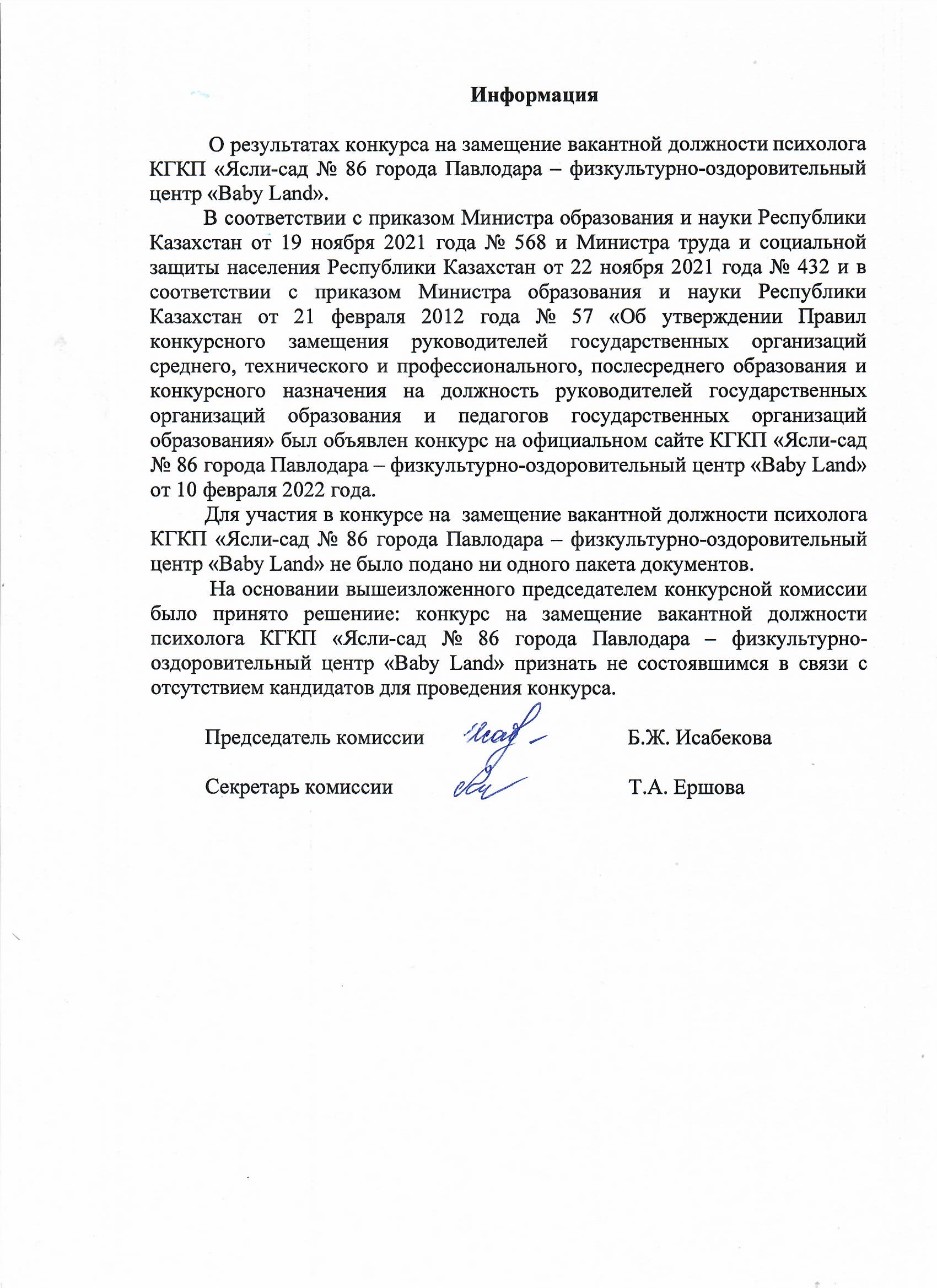 Председатель комиссии                                      Б.Ж. ИсабековаСекретарь комиссии                                            Т.А. Ершова